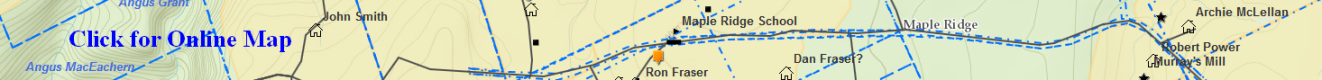 Will-MacPherson-Neil – (Eigg Mountain Settlement History)Probate file A-1269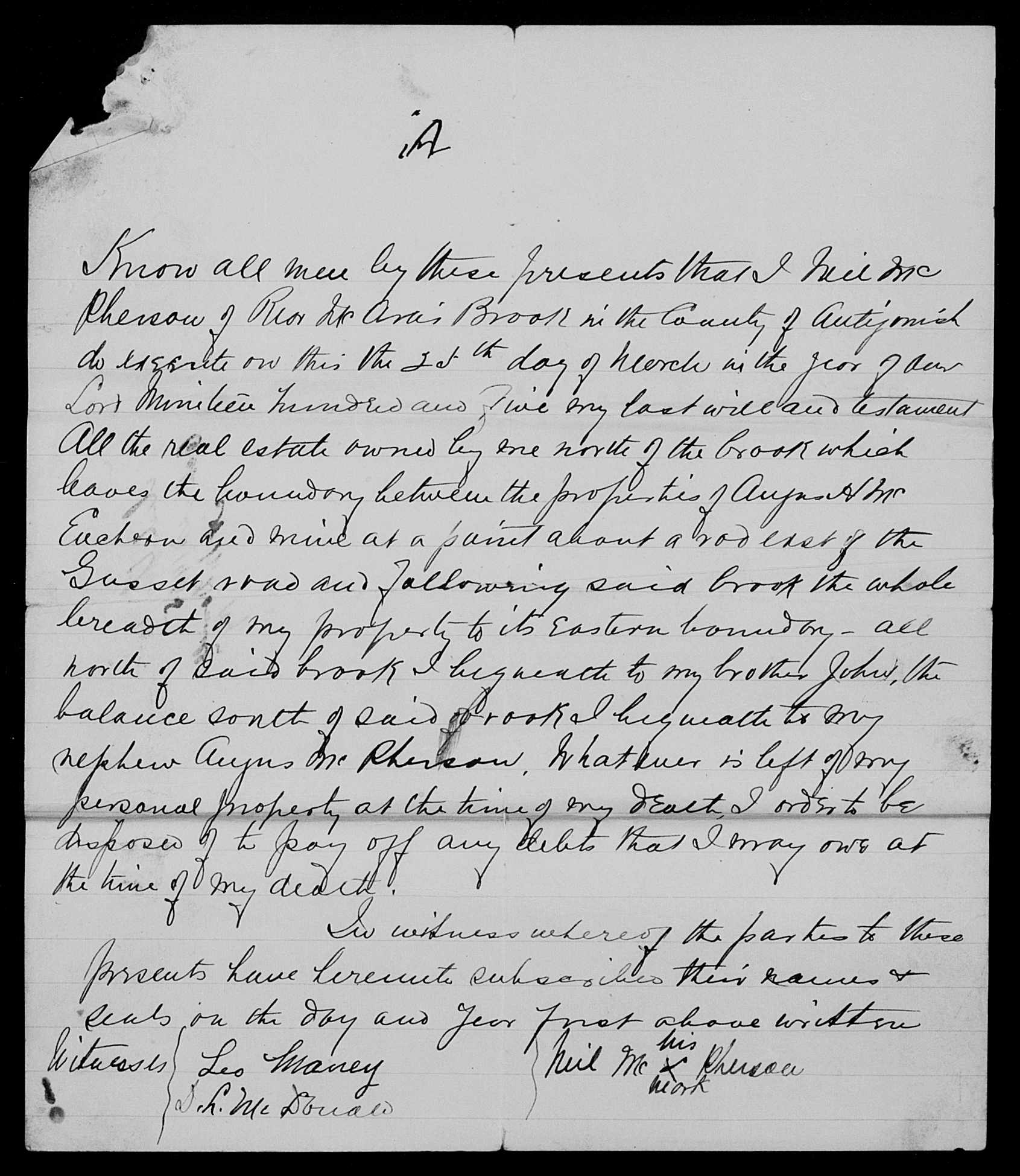 